                                                                                                                              УТВЕРЖДАЮ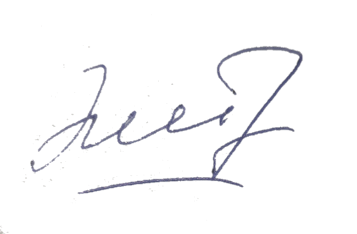 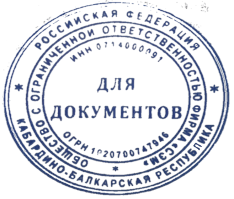 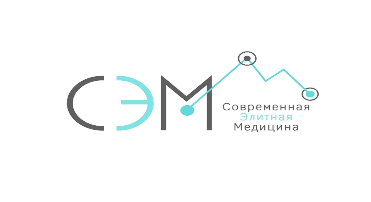 Генеральный директор ООО Фирма «СЭМ»                                                                                            (наименование должности)                      	М.Ш. Эштреков,                                                              (подпись)             (инициалы, фамилия)МЕДИЦИНСКИЕ УСЛУГИ ПО ИММУНОГИСТОХИМИИКОД УСЛУГИКОДНаименование исследованияЦЕНА в рубляхСроки предоставлений услугиA08.30.0133.01Иммуногистохимическое исследование 1 антитело4500,00не более 7 рабочих дней